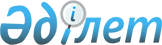 Жезқазған қаласы бойынша сайлау учаскелерін құру туралыҰлытау облысы Жезқазған қаласының әкімінің 2023 жылғы 13 желтоқсандағы № 1 шешімі. Ұлытау облысының Әділет департаментінде 2023 жылғы 21 желтоқсанда № 81-20 болып тіркелді
      "Қазақстан Республикасындағы сайлау туралы" Қазақстан Республикасы Конституциялық заңының 23-бабына сәйкес, Жезқазған қаласының әкімі ШЕШІМ ҚАБЫЛДАДЫ:
      1. Осы шешімнің қосымшасына сәйкес Жезқазған қаласы бойынша сайлау учаскелері құрылсын.
      2. Жезқазған қаласы әкімінің "Сайлау учаскелерін құру туралы" 2019 жылғы 9 қаңтардағы №01 (Нормативтік құқықтық актілерді мемлекеттік тіркеу тізілімінде №5138 болып тіркелген) шешімінің күші жойылды деп танылсын.
      3. Осы шешімнің орындалуын бақылау Жезқазған қаласы әкімі аппаратының басшысына жүктелсін.
      4. Осы шешім оның алғашқы ресми жарияланған күнінен бастап қолданысқа енгізіледі.
      "КЕЛІСІЛДІ"
      Жезқазған қаласының
      аумақтық сайлау комиссиясы Жезқазған қаласы бойынша сайлау учаскелері № 209 сайлау учаскесі 
      Орталығы: "Серке Қожамқұлов атындағы қазақ музыкалық-драма театры" коммуналдық мемлекеттік қазыналық кәсіпорны, Сәтбаев көшесі 1.
      Шекаралары:
      Строительный тұйық көшесі, № 4, 6, 14, 15 үйлері;
      Әміралин көшесі, № 13, 15, 15а, 16, 17, 18, 18а, 19, 20, 22, 23, 24, 25, 26, 26а, 30, 32 үйлері;
      Аманжолов көшесі, № 2, 8 үйлері;
      Құрманбаев көшесі, № 3, 5, 10, 11, 15 үйлері;
      Омаров көшесі, № 6, 8, 9а, 11, 12, 14, 17, 19, 21, 25a үйлері;
      Пирогов көшесі, № 13, 15, 17, 18, 19, 21, 21б, 22, 23, 25 үйлері;
      Пушкин көшесі, № 3, 5, 6, 8, 9, 16 үйлері;
      Расков көшесі, № 3, 4, 5, 6, 7, 9 үйлері; 
      Сәтбаев көшесі, № 7, 9, 11, 14, 16, 18, 19, 20, 21, 22, 23, 24, 26, 28, 28а, 28б, 30, 32 үйлері;
      Холмецкий көшесі, № 48, 50, 52 үйлері;
      "Здравница" тұтынушы кооперативі;
      "Автомобилист" тұтынушы кооперативі. № 210 сайлау учаскесі
      Орталығы: Ұлытау облысы білім басқармасының Жезқазған қаласы білім бөлімінің "№26 гимназиясы" коммуналдық мемлекеттік мекемесі, Абай көшесі 30.
      Шекаралары:
      Құрманов тұйық көшесі, № 2, 4, 5, 7, 10, 12, 14, 16, 18, 20, 26, 28 үйлері;
      Бейбітшілік даңғылы, № 1, 2, 3, 4, 5, 6, 7, 8, 9, 11, 12, 14, 16, 18 үйлері;
      Әміралин көшесі, № 3, 4, 5, 6, 7, 8, 9, 10, 11, 12 үйлері;
      Абай көшесі, № 2, 4, 5, 6, 7, 8, 10, 11, 12, 13, 14, 15, 16, 17, 18, 19, 20, 22, 24, 26, 28, 29, 31, 33, 35, 37, 38, 39, 40, 41, 42, 43, 44, 45, 46, 48, 52, 54, 56, 58, 60, 62 үйлері;
      Айбасов көшесі, № 1, 2, 3, 4, 5, 6, 7, 9, 11, 13, 15 үйлері;
      Асылбеков көшесі, № 1, 3, 4, 5, 6, 7, 8, 9, 10, 11, 12 үйлері;
      Әубәкіров көшесі, № 4, 6, 8, 14, 16 үйлері;
      Гагарин көшесі, № 7, 9, 11, 13 үйлері;
      Гурба көшесі, № 2, 2а, 3, 4, 4а, 5, 7, 9, 10, 11, 12, 13, 17, 19, 21, 23, 25 үйлері;
      Желтоқсан көшесі, № 6, 8, 9, 9а, 10, 11, 12, 13, 14, 15, 16, 17, 21, 23 үйлері;
      Құрманбаев көшесі, № 12 үй;
      Литке көшесі, № 3, 6, 9 үйлері;
      Омаров көшесі, № 16, 18, 20, 24, 26, 28, 30, 32 үйлері;
      Пирогов көшесі, № 3, 4, 5, 6, 7, 8, 9 үйлері;
      Ранов көшесі, № 1, 3, 4, 5, 6, 7, 8, 9 үйлері;
      Рысқұлов көшесі, № 3, 4, 5, 6, 8, 9, 10, 12, 14, 20, 22, 24 үйлері;
      Сәтбаев көшесі, № 2, 4 үйлері;
      Тимирязев көшесі, № 1, 2, 3, 5, 6, 7, 8, 9, 10, 11, 13, 13а, 16 үйлері;
      Фурманов көшесі: № 1, 2, 3, 4, 6, 11, 12, 13, 14, 15, 16, 17, 18, 19, 20, 21, 23, 24, 25, 26, 27, 28, 29, 30, 31, 32 үйлері;
      Холмецкий көшесі, № 1, 2, 3, 3а, 5, 6, 7, 8, 10, 12, 16, 20, 26, 28, 30, 32, 34, 36, 38, 40, 42, 44, 46 үйлері;
      Чехов көшесі, № 7,11 үйлері;
      Штифанов көшесі, № 1, 2, 3, 4, 5, 6, 7, 8, 9, 10, 11, 12, 13, 15, 17, 18, 19, 21 үйлері. № 211 сайлау учаскесі
      Орталығы: "Қазақмыс" Корпорациясы" жауапкершілігі шектеулі серіктестігінің бас жобалау институты, Гагарин көшесі 6. 
      Шекаралы:
      Ғарышкерлер бульвары, № 1, 7, 11, 13, 15а, 17, 19, 21, 21а, 23, 25а үйлері;
      Бейбітшілік даңғылы, № 17, 19, 20, 24 үйлері;
      Асылбеков көшесі, № 14, 16, 18, 20, 22, 24, 26, 28, 30 үйлері;
      Әубәкіров көшесі, № 3, 11, 13, 15 үйлері;
      Гагарин көшесі, № 2, 10, 12, 14, 15, 16, 17, 18, 19, 21, 23, 24, 26, 28, 30 үйлері; 
      Либкнехт тұйық көшесі, № 1, 2, 2а, 3, 4, 5, 10, 11, 12, 13, 14, 15, 16, 17, 18, 20, 22, 23, 25, 27, 28, 30, 32 үйлері;
      Ранов көшесі, № 15, 17, 19 үйлері;
      Смайлов көшесі, № 4, 6, 8, 14, 16 үйлері. № 212 сайлау учаскесі
      Орталығы: Ұлытау облысы білім басқармасының Жезқазған қаласы білім бөлімінің "№22 жалпы білім беретін мектебі" коммуналдық мемлекеттік мекемесі, Сейфуллин көшесі 40.
      Шекаралары:
      Ғарышкерлер бульвары, № 27, 29, 33, 55 үйлері;
      Жанасов тұйық көшесі, № 3, 6, 8, 10, 11, 12, 13, 14, 15 үйлері;
      Абай көшесі, № 64б, 66, 68, 70, 72, 74, 76, 78, 80, 82, 84 үйлері;
      Асылбеков көшесі: № 13, 15, 17, 19, 21, 23, 25, 27, 29, 31, 33, 34, 35, 36, 37, 38, 39, 40, 41, 43, 45, 46, 47, 48, 49, 51, 53, 55 үйлері;
      Гагарин көшесі, № 25, 27, 29, 31, 32, 33, 36, 37, 39 үйлері;
      Құрманғазы көшесі, № 1, 2, 3, 4, 5, 6, 7, 8, 9, 10, 11, 12, 13, 14, 15, 16, 17, 19, 20, 21, 22, 23, 24 үйлері;
      Сейфуллин көшесі, № 26, 30, 33, 36, 37, 39, 45 үйлері;
      Смайлов көшесі, № 5, 7, 9, 11 үйлері;
      Шевченко көшесі, № 24, 32 үйлері. № 213 сайлау учаскесі
      Орталығы: Ұлытау облысы білім басқармасының Жезқазған қаласы білім бөлімінің "№24 жалпы білім беретін мектебі" коммуналдық мемлекеттік мекемесі, Аманжолов көшесі 18.
      Шекаралары:
      Абай көшесі, № 49, 49а, 49б, 51, 53, 55, 57, 59 үйлері;
      Аманжолов көшесі, № 1, 3, 5, 9, 11, 13, 13а, 15 үйлері;
      Байқоңыров көшесі, № 18а, 23, 25, 27, 29 үйлері;
      Жанасов көшесі, № 1, 1/1, 1/6, 1/8, 1а, 1б, 1г, 2, 2а, 4, 4а, 4б, 6, 8, 10, 12, 14, 16 үйлері;
      Молдағұлова көшесі, № 1, 2, 3, 4, 5, 6, 7, 8, 9, 10, 11, 12 үйлері;
      Некрасов көшесі, № 2, 4, 6, 12 үйлері;
      Пушкин көшесі, № 15, 17, 17а, 17в, 19, 21, 23, 24, 25, 26, 27, 32 үйлері;
      Сәтбаев көшесі, № 27, 29, 31, 31а, 33, 34, 35, 36, 37, 39, 40, 41, 42, 43 үйлері;
      Сейфуллин көшесі, № 2, 4, 6, 8, 10, 16, 18, 20, 21, 22, 23, 27 үйлері;
      Холмецкий көшесі, № 56, 58, 60, 62, 64, 64/1, 66, 68, 70, 72 үйлері;
      Шевченко көшесі, № 16а, 16г үйлері. № 214 сайлау учаскесі 
      Орталығы: "Жезқазған заң колледжі" коммуналдық мемлекеттік мекемесі, Пушкин көшесі 35.
      Шекаралары:
      Абай көшесі, № 61, 63, 67, 69 үйлері;
      Аманжолов көшесі, № 22, 32, 34, 36, 38, 38а үйлері;
      Байқоңыров көшесі, № 20, 22, 26, 28, 28а, 30, 32, 34, 36, 42, 42/2, 44, 46, 46/1, 46/2, 48, 49, 50 үйлері;
      Пушкин көшесі, № 33, 35, 36, 39, 40, 41, 43, 45, 47, 49, 51 үйлері;
      Сейфуллин көшесі, № 3, 5, 7, 13, 15, 17 үйлері;
      Шевченко көшесі, № 1, 3, 5, 6, 7, 7а, 11, 12, 15, 16б, 16в, 19, 21, 23, 23а, 25, 27, 29, 31, 33, 35, 39, 39/1, 39/2 үйлері.  № 215 сайлау учаскесі
      Орталығы: Ұлытау облысы білім басқармасының Жезқазған қаласы білім бөлімінің "Қабден Шыңғысов атындағы №5 жалпы білім беретін мектебі" коммуналдық мемлекеттік мекемесі, Жанасов көшесі 15.
      Шекаралары:
      1-ші Инженерлік тұйық көшесі, № 1, 3, 4, 5, 6, 7, 8 үйлері;
      2-ші Инженерлік тұйық көшесі, № 1, 2, 3, 4, 5, 6 үйлері;
      Байқоңыров көшесі, № 4, 6, 8, 9, 11, 12, 13, 14, 15, 16, 16/2, 17, 21 үйлері;
      Байсейітова көшесі, № 1, 2, 3, 4, 5, 6, 7, 8, 9, 10, 11, 12, 13, 15, 16, 17, 18, 19, 20, 21, 22, 26 үйлері;
      Жанасов көшесі, № 3, 5, 7, 9, 11, 13, 18, 18а, 19, 19а, 20, 21, 22, 24, 25, 26, 27, 28, 30, 31, 36, 39, 41, 43, 45а, 47, 49, 51, 53 үйлері;
      Жангелдин көшесі, № 1, 2, 3, 4, 5, 7, 7а, 9, 11, 12, 13, 14, 15, 16, 17, 18, 19, 20, 21, 22, 23, 24, 25, 26, 27 үйлері;
      Некрасов көшесі, № 3, 5, 7, 11, 13, 15, 17, 19 үйлері;
      Панфилов көшесі, № 1, 2, 3, 4, 5, 6, 7, 8, 9, 10, 11, 12, 13, 14, 15 үйлері;
      Салықбаев көшесі, № 2, 3, 4, 9, 10, 14, 16, 18, 20 үйлері;
      Сәтбаев көшесі, № 44, 45, 46, 47, 48, 49, 50, 51, 52, 53, 55, 56, 58, 59, 60, 61, 61а, 62, 63, 64, 65, 66, 67, 69, 70, 70б, 72, 74 үйлері;
      Ұлытау көшесі, № 4, 6, 8, 10, 12, 14, 16, 18, 22, 24, 26, 28, 46 үйлері;
      Холмецкий көшесі, № 74, 76, 78, 80, 84, 86, 88, 90 үйлері. № 216 сайлау учаскесі
      Орталығы: Ұлытау облысы білім басқармасының Жезқазған қаласы білім бөлімінің "№133 негізгі орта мектебі" коммуналдық мемлекеттік мекемесі, Железнодорожная көшесі 1.
      Шекаралары:
      1-ші ауыл көшесі, № 1, 2, 3, 4, 5, 6, 7, 8, 9, 10, 10а, 11, 12, 15, 17, 18, 19, 20, 21, 22, 23, 24, 25, 27, 28, 32, 33 үйлері;
      2-ші ауыл;
      3-ші ауыл, № 5 үй;
      8 Март көшесі, № 2, 5, 6, 8, 9, 10, 11, 12, 13, 14, 16, 18, 19, 20, 21, 27, 33, 35 үйлері;
      Дауылпаз көшесі, № 1, 2, 3, 4, 5, 6, 7, 8, 9, 10, 11, 12, 13, 15, 16, 17, 18 үйлері;
      Әлмұханбетов көшесі, № 1, 2, 3, 4, 5, 6, 7, 8, 9, 10, 11, 12, 13, 14, 15, 16, 17, 18, 19, 20, 21, 23, 25, 27, 29 үйлері;
      Базарная көшесі, № 1, 2, 4, 6, 7, 8, 10, 11, 12, 13, 14, 15, 16, 16б, 17, 18, 18а, 19а, 20, 21, 22, 23, 24а, 27, 30, 31, 32, 34, 35, 36, 37 үйлері;
      Байқоңыров көшесі, № 1, 3, 5, 7 үйлері;
      Қаражар көшесі, № 1, 3, 5, 5a, 7, 9, 11, 13, 15, 17, 19, 21, 23, 25, 27, 29, 31, 33, 35, 37, 39, 41, 43, 52 үйлері;
      Берденов көшесі, № 2, 7a, 9, 9а үйлері;
      Ботанический сад көшесі, № 1, 3, 4, 5, 6 үйлері;
      Железнодорожная көшесі, № 2, 4, 6, 7, 8, 9, 10, 11, 12, 13, 14, 15, 16, 18, 19, 20, 21, 22, 23, 24, 26, 28, 28а үйлері;
      Зеленая көшесі, № 1, 4, 5, 6, 10, 11, 12, 13, 14, 15, 16, 20, 24, 26 үйлері;
      Иманжанов көшесі, № 1, 2, 3, 4, 5, 6, 8, 9, 11, 12, 13, 13а, 14, 15, 16, 18, 20, 21, 22, 23, 24, 27, 29, 31, 32, 34, 36, 36а, 43 үйлері;
      Сарыжайлау көшесі, № 1, 3, 5, 7, 9, 11, 13, 15 үйлері;
      Майқұтов көшесі, № 3, 5, 8, 10, 11, 13, 14, 15, 17, 19, 19а, 20, 21, 22, 24, 24а, 25, 26, 27, 29, 31, 33, 35, 39, 41, 41а, 46 үйлері;
      Майлин көшесі, № 1, 1а, 2, 2а, 3, 4, 4а, 5, 6, 7, 8, 8а, 9, 10, 11, 12, 14, 14а, 15, 16, 17, 18, 19, 21, 23, 25, 25а, 25б, 25в, 27, 28, 28а, 29, 30, 32, 34а, 35, 38, 38а, 39, 40, 41, 42, 43, 44, 46, 46а, 47, 54, 54а, 58, 62, 72, 73 үйлері;
      Шұғыла көшесі, № 2, 4, 6, 8, 10, 12, 14, 16 үйлері;
      Пархоменко көшесі, № 6, 7, 8, 9, 13, 15, 18, 20 үйлері;
      Песчаная көшесі, № 1, 2, 3, 4, 5, 6, 7, 9, 12, 13, 16, 17, 19, 21, 25, 27, 28, 31 үйлері;
      Поселковая көшесі, № 3, 4а, 5, 8, 13, 16, 20 үйлері;
      Пролетарская көшесі, № 6, 8, 10, 12, 16, 18, 19, 24, 26, 30, 34, 36, 38, 40, 42 үйлері;
      Сәтбаев көшесі, № 75, 77, 79, 81, 83, 85, 87, 89, 89a, 91, 93, 95, 101, 103, 105, 107, 109, 111, 113, 115, 117 үйлері;
      Сафронов көшесі, № 1, 2, 3, 5, 6а, 7, 8, 9, 10, 11, 12, 13, 14, 15, 17, 18, 19, 20, 21, 22, 23, 24, 26 үйлері;
      Степная көшесі, № 1, 2, 3, 5, 6, 8, 9, 10, 11, 12, 14, 15, 16, 17, 18, 19, 19а, 20, 21, 23, 24, 26, 27, 28, 29, 31, 33а, 34, 55 үйлері;
      Транспортная көшесі, № 1а, 2, 3, 4, 5, 6, 8, 9, 11, 12, 13, 14, 15, 16, 17, 20, 21, 24, 25, 26, 28, 30, 32 үйлері;
      Ұлытау көшесі, № 2 үй;
      Холмецкий көшесі, № 94, 96, 98, 102, 104 үйлері;
      Шинтуринов көшесі, № 2, 3, 3а, 4, 5, 5а, 5в, 6, 7, 7б, 8, 8а, 8а/1, 8б, 9, 9б, 10б, 12, 13, 14, 16, 24, 25, 29 үйлері;
      Шолохов көшесі, № 1, 3, 5, 7, 8, 9, 10, 11, 12, 13, 14, 15, 16, 18, 19, 20, 20а, 21a, 22, 23, 25, 27, 27б, 28, 30, 30в, 31, 32, 33, 34, 35, 36, 37 үйлері;
      Щорс көшесі, № 1, 2, 3, 4, 6, 7, 9, 10, 12, 13, 14, 15а, 16, 17, 17a, 19, 20а, 21, 22, 22а, 23, 24, 24а, 25, 25а, 26, 27, 28, 29, 30, 31, 33, 35, 37, 41 үйлері;
      "Энергетик" тұтынушы кооперативі;
      "Дачник" тұтынушы кооперативі. № 217 сайлау учаскесі
      Орталығы: Ұлытау облысы білім басқармасының Жезқазған қаласы білім бөлімінің "№13 жалпы білім беретін мектебі" коммуналдық мемлекеттік мекемесі, Гоголь көшесі 9.
      Шекаралары:
      Шапағат тұйық көшесі, № 3, 5, 22, 24 үйлері;
      Наурыз тұйық көшесі, № 5 үй;
      Керуен тұйық көшесі, № 4, 6, 8 үйлері;
      Абай көшесі, № 87, 87а, 89, 91, 93 үйлері;
      Әбдіров көшесі, № 1, 3, 4, 5, 6, 7, 8, 9, 10, 12 үйлері;
      Аманжолов көшесі, № 31, 33, 35 үйлері;
      Гоголь көшесі, № 4, 6, 8, 10, 12, 14 үйлері;
      Жароков көшесі, № 1, 2, 3, 4, 5, 6, 7 үйлері;
      Ломоносов көшесі, № 9, 10, 11, 12, 14, 16, 18 үйлері;
      Мәметова көшесі, № 1, 2, 3, 4, 5, 6, 7, 8, 10 үйлері;
      Пугачев көшесі, № 4, 6, 8, 10, 12, 14, 18, 22, 23, 24, 30, 32, 34, 36 үйлері;
      Ұлытау көшесі, № 30, 34, 42, 44, 48, 50, 52, 54, 56, 58, 60, 62, 66 үйлері. № 218 сайлау учаскесі
      Орталығы: "Жезқазған технология және сервис колледжі" коммуналдық мемлекеттік мекемесі, Абай көшесі 148. 
      Шекаралары:
      Абай көшесі, № 95, 95а, 97, 99, 142, 146, 148 үйлері;
      Сарыарқа көшесі, № 2, 4, 6, 8, 12, 14, 16, 18, 20, 32 үйлері;
      Шашубай көшесі, № 25 үй. № 219 сайлау учаскесі
      Орталығы: "Тау-кен – металлургия колледжі" коммуналдық мемлекеттік мекемесі, Абай көшесі 75. 
      Шекаралары:
      Абай көшесі, № 73а, 75, 79, 81, 81а, 83, 85, 86, 88, 90, 94, 100, 106, 110, 116, 120, 126, 128, 130 үйлері;
      Әбдіров көшесі, № 11, 13, 14, 14б, 15, 16, 18, 19, 20, 21, 22, 23, 24, 26, 27, 27а, 28, 29, 30, 31, 32, 33, 34, 35, 36, 37, 38, 39, 40, 41, 42, 43, 44, 45, 46, 48, 49, 50, 51, 52, 53, 54, 55, 56, 57, 58, 59, 60, 61 үйлері;
      Асатов көшесі, № 1, 2, 3, 4, 5, 6, 7, 8, 10, 11, 12, 13, 13а, 14, 15, 16, 17, 18, 19, 20, 21, 22, 23, 24, 25 үйлері;
      Асылбеков көшесі, № 57, 61, 63, 65, 67, 69, 81, 89/1, 93, 95, 97, 97/1, 97/2 үйлері;
      Байқоңыров көшесі, № 33, 35, 37, 39, 41, 43, 45, 47, 49, 51, 53, 55, 57, 59, 61, 63, 65, 67, 69, 71, 73, 75, 77, 79 үйлері;
      Жангелдин көшесі, № 28, 29, 30, 31, 32, 32а, 33, 34, 34а, 35, 36, 37, 37а, 38, 39, 40, 41, 42, 43, 44, 45, 47, 48, 49, 50, 51, 52, 53, 54, 55, 57, 59, 60, 61, 62, 63, 64, 65, 66, 67, 68, 69, 70, 71, 72, 73 үйлері;
      Заслонов көшесі, № 2 үй;
      Құрманғазы көшесі, № 25, 26, 27, 28, 29, 30, 31, 32, 33, 34, 35, 36, 38, 40;
      Мәметова көшесі, № 9, 11, 12, 14, 15, 16, 17, 18, 19, 20, 21, 22, 23, 24, 25, 26, 27, 28, 28а, 29, 31, 32, 34, 36, 38, 40, 42, 44, 46, 50, 52, 54, 56, 58, 60, 62 үйлері;
      Молдағұлова көшесі, № 13, 15, 16, 18, 19, 20, 21, 22, 25, 27, 28, 29, 30, 30а, 31, 32, 33, 34, 35, 36, 37, 38, 39, 40, 41, 42, 44 үйлері;
      Орджоникидзе көшесі, № 1, 2, 5, 6, 7, 8, 9, 10, 11, 12, 13, 14, 15, 16 үйлері;
      Панфилов көшесі: № 16, 16а, 18, 18а, 20, 20а, 22, 24, 25, 26, 27, 27а, 28, 29, 30, 31, 32, 33, 34, 35, 36, 37, 38, 39, 40, 41, 42, 43, 44, 45, 46, 47, 48, 49, 50, 51, 53, 53а, 54, 55, 56, 57, 58, 59, 61, 63, 65 үйлері;
      Шевченко көшесі, № 43 үй. № 220 сайлау учаскесі
      Орталығы: "Жезқазған гумманитарлық колледжі" коммуналдық мемлекеттік мекемесі, Гагарин көшесі 74.
      Шекаралары:
      Абай көшесі, № 92 үй;
      Әбдіров көшесі, № 62, 63, 64, 65, 66, 67, 68, 69, 70, 71, 72, 73, 74, 75, 77 үйлері;
      Асылбеков көшесі, № 56, 58, 60, 84, 86, 88, 88/1, 88/2, 90, 92, 94, 98 үйлері;
      Байқоңыров көшесі, № 64, 66, 68, 70, 72, 74, 76, 78, 80, 81, 82, 83, 84, 85, 86, 87, 88, 89, 90, 91, 92, 93, 94, 95, 96, 97, 97а, 98, 99, 100, 101, 102, 103, 105, 107, 109, 111, 113, 115, 117, 119, 121 үйлері;
      Гагарин көшесі, № 66, 68, 70, 70/4, 72, 72/2, 72/4, 76, 78, 80, 80а, 82 үйлері;
      Есенов көшесі, № 1, 2, 3, 4, 5, 6, 7, 8, 9, 10, 11, 12, 13, 14, 15, 16, 17, 19, 21, 22, 23, 24, 25, 26, 27, 28, 29, 30, 31, 32, 33, 34, 36, 37, 38, 40 үйлері;
      Жангелдин көшесі, № 74, 75, 76, 77, 78, 80, 81, 82, 83, 84, 85, 86, 88, 90 үйлері;
      Мамажанов көшесі, № 1, 3, 4, 5, 6, 6б, 7, 8, 9, 10, 11, 12, 13, 15, 15а, 16, 17, 18, 20, 21, 22, 23, 23а, 24, 25, 26, 27, 28, 29, 30, 31, 32, 33, 34, 36, 38, 39 үйлері;
      Мәметова көшесі, № 43, 64, 66, 68, 70, 72, 74, 76 үйлері;
      Орджоникидзе көшесі, № 17, 18, 19, 22, 23, 24, 25, 26, 27, 28, 29, 30, 31, 32, 33, 34, 35, 36, 37, 38, 39, 40, 41, 42, 43, 44, 45, 46, 47, 48, 49, 50, 51, 52, 54, 56 үйлері;
      Панфилов көшесі, № 60, 62, 64, 66, 68, 69, 69а, 70, 71, 72, 73, 74, 75, 76, 76а, 77, 78, 79, 80, 81, 82, 83, 84, 85, 86, 87, 88, 89, 90, 91, 92, 93, 94, 95, 96, 97, 99, 100 үйлері;
      Шевченко көшесі, № 49, 51, 53, 55, 57, 59, 61, 63, 65, 69, 71, 75, 77, 79, 81, 83, 85, 87, 91 үйлері. № 221 сайлау учаскесі
      Орталығы: Жезқазған қалалық ветеринария станциясы, Сарыарқа көшесі 80/1. 
      Шекаралары:
      Бебель көшесі, № 1, 3, 4, 5, 6, 7, 8, 10 үйлері;
      Глинки көшесі, № 1, 3, 4, 5, 6, 7, 8, 10 үйлері;
      Ермекова көшесі, № 35, 36, 37, 38, 39, 40, 41, 42, 43, 44, 45, 46, 47, 48, 49, 50, 51, 52, 53, 54, 56, 58, 60, 62, 64 үйлері;
      Костен-Көл сай көшесі, № 1, 3, 5, 9, 10, 11, 12 үйлері;
      Крупская көшесі, № 3, 4, 5, 6, 7, 8, 9, 10 үйлері;
      Кутузов көшесі, № 3, 4, 5, 6, 7, 8, 9, 10, 12 үйлері;
      Макаренко көшесі, № 3, 4, 5, 6, 7, 8, 9, 10 үйлері;
      Момышұлы көшесі (Рыбачий кенті), № 1, 3, 4, 5, 6, 7, 9 үйлері;
      Мочалов көшесі, № 1, 2, 4, 5, 7, 9, 10, 11, 12, 14, 16 үйлері;
      Пионерская көшесі, №1, 2, 3, 4, 6, 7, 7а, 8, 9, 10, 11, 13, 15, 17, 21, 27, 32, 36 үйлері;
      Плеханов көшесі, № 2, 5, 7, 8, 9, 10, 11, 12, 14 үйлері;
      Репин көшесі, № 1, 4, 7, 9, 10, 11, 12, 13, 14, 16 үйлері; 
      Сарыарқа көшесі, № 50, 54, 56, 58, 60, 62, 64, 66, 68, 70, 72, 74, 76 үйлері;
      Тоқтаров көшесі, № 1, 2, 3, 4, 9, 10, 11, 12, 13, 14, 15, 16 үйлері;
      Толстой көшесі, № 3, 4, 6, 8, 10 үйлері; 
      Шарипов көшесі, № 3, 4, 5, 6, 7, 8, 9, 10 үйлері.  № 222 сайлау учаскесі
      Орталығы: Ұлытау облысы білім басқармасының Жезқазған қаласы білім бөлімінің "№9 мектеп-интернаты" коммуналдық мемлекеттік мекемесі, Ержанов көшесі 11. 
      Шекаралары:
      Бүкіров көшесі, № 70, 72 үйлері;
      Ағыбай көшесі, № 2, 3, 4, 6, 8, 10, 14, 14а үйлері;
      Балочная көшесі, № 1, 3, 5, 7, 9, 11, 13, 15, 17, 19, 21, 23, 25, 27, 29, 31, 33, 35, 37, 41, 43 үйлері;
      Бөкейханов көшесі, № 1, 1а, 1б, 2, 3, 4, 5, 6, 7, 8, 8а, 9, 10, 11, 12, 13, 14, 15, 16, 17, 18, 19, 21, 22, 23, 24, 26, 28, 30, 32, 34 үйлері;
      Болман көшесі, № 28, 29, 31, 32, 34, 35, 36, 37, 38, 39, 40, 41, 42, 43, 44, 45, 46, 47, 48, 49, 50, 52, 53, 54, 55, 56, 57, 58, 59, 60, 61, 62, 63, 64, 67, 68, 70, 71, 72, 74, 75, 76, 77 үйлері;
      Ержанов көшесі, № 1, 2, 3, 4, 5, 6, 7, 9, 11 үйлері;
      Ермеков көшесі, № 3, 4, 5, 7, 8, 9, 10, 12, 15, 16, 17, 19, 21, 22, 24, 25, 27, 28, 29, 32, 34 үйлері;
      Жанайдар көшесі, № 1, 2, 3, 4, 5, 6, 7, 8, 9, 10, 11, 12, 13, 14, 15, 16, 17, 18, 19, 20, 21, 22, 23, 24, 25, 27, 27а, 29, 30, 31, 32, 33, 34, 35, 36, 37, 38, 39, 40, 42 үйлері;
      Жәнібеков көшесі, № 3, 5, 6, 8, 11, 13 үйлері;
      Жезді көшесі, № 1, 2, 3, 4, 6, 8, 9, 10, 12, 14, 15, 16, 18, 20, 21, 22, 24, 25, 26, 27, 28, 29, 30, 31, 32, 33, 34, 35, 36, 37, 38, 39, 40, 41, 43, 45, 47, 49, 51, 53, 55, 59, 61, 63, 65 үйлері;
      Интернациональная көшесі, № 1, 1а, 2, 3, 4, 5, 6, 7, 8, 9, 10, 11, 12, 13, 14, 16, 17, 18, 19, 21, 22, 23, 24, 27, 29, 31, 32, 33, 34, 35, 36 үйлері;
      Кеңгір көшесі, № 1, 2, 3, 4, 5, 6, 7, 8, 9, 10, 11, 12, 13, 14, 15, 16, 17, 18, 18а, 22, 23, 24 үйлері;
      Қожабай көшесі, № 1, 2, 3, 4, 5, 6, 7, 8, 9, 10, 10а, 11, 12, 13, 14, 15, 16, 17, 18, 19, 20, 21, 21а, 22, 23, 24, 25, 26, 27, 28, 29, 30, 31, 32, 33, 49, 51, 53, 57 үйлері;
      Мұқанов көшесі, № 1, 4, 5, 12, 16, 22, 24 үйлері;
      Мұратбаев көшесі, № 1, 2, 3, 4, 5, 7, 8, 9, 11, 12, 13, 14, 15, 16, 18, 19, 21, 23, 24, 25, 26, 27, 28, 29, 30, 31, 32, 33, 34, 36, 38 үйлері;
      Нұржанов көшесі, № 2, 9, 10, 11, 13, 15, 17, 19, 21, 23, 25, 27, 29 үйлері;
      Көктем көшесі, № 3, 5, 9, 11 үйлері;
      Тайжан көшесі, № 29, 30, 31, 32, 33, 34, 35, 36, 37, 38, 39, 40, 41, 42, 43, 44, 45, 46, 47, 48, 49, 50, 51, 52, 53, 54, 55, 56, 57, 58, 59, 60, 62, 63, 64, 67, 70, 71, 72, 73, 74, 75 үйлері;
      Төлебаев көшесі, № 5б, 28, 29, 30, 31, 32, 33, 34, 35, 36, 37, 38, 39, 40, 41, 43, 44, 45, 46, 47, 49, 50, 51, 52, 54, 56, 58, 60, 62, 64, 66, 68, 70, 72, 74, 76 үйлері;
      Шашубай көшесі, № 1, 2, 3, 4, 5, 6, 8, 9, 10, 11, 12, 13, 14, 15, 17, 18, 19, 20, 21, 22, 23, 24, 27, 28, 29, 30, 31, 32, 33, 34, 35, 36, 37, 38, 40, 41, 42, 44 үйлері. № 223 сайлау учаскесі
      Орталығы: Ұлытау облысы білім басқармасының Жезқазған қаласы білім бөлімінің "№9 мектеп-интернаты" коммуналдық мемлекеттік мекемесі, Ержанов көшесі 11.
      Шекаралары: 
      Айманов көшесі, № 1, 2, 3, 4, 5, 6, 7, 8, 9, 10, 11, 12, 13, 14, 15, 16, 17, 18, 19, 20, 21, 22, 23, 24, 25, 26, 27, 28, 29, 30, 31, 32, 34, 35, 35а, 36, 37, 38, 39, 40, 41, 42, 43, 44, 45, 46, 47, 48, 49, 50 үйлері;
      Болман көшесі, № 1, 2, 3, 4, 5, 6, 7, 9, 10, 11, 12, 13, 14, 15, 16, 17, 18, 19, 20, 21, 22, 23, 24, 25, 26 үйлері;
      Бүкіров көшесі, № 1, 3, 4, 5, 6, 8, 9, 10, 11, 12, 14, 15, 16, 17, 18, 19, 20, 21, 22, 23, 24, 25, 26, 27, 29, 30, 31, 32, 33, 34, 35, 36, 38, 39, 40, 42, 43, 44, 45, 46, 47, 48, 49, 50, 52, 53, 55, 56, 57, 58, 59, 60, 61, 62, 63, 67, 69, 70, 72, 92, 96 үйлері;
      Бұлқышев көшесі, № 1, 3, 4, 4а, 5, 7, 9, 10, 11, 12, 13, 15, 16, 17, 19, 21, 22, 25, 26, 27, 28, 30, 31, 33, 34, 35, 40, 45, 46, 48 үйлері;
      Жұбанов көшесі, № 2, 3, 4, 5, 6, 7, 8, 9, 10, 11, 12, 13, 14, 15, 16, 17, 18, 19, 20, 21, 22, 23, 24, 26, 27, 28, 29, 30, 31, 32, 33, 34, 35, 36, 37, 38, 39, 40, 41, 42, 43, 44, 45, 46, 48, 49, 50, 51, 52, 54, 55, 56, 57, 58, 59, 60, 61, 62, 63, 64, 65, 67, 69, 75, 76, 77, 78, 79 үйлері;
      Қазыбековтер көшесі, № 1, 2, 3, 4, 5, 6, 7, 8, 9, 10, 11, 13, 14, 15, 16, 17, 18, 19, 20, 21, 22, 23, 24, 25, 26, 28, 29, 30, 31, 32, 32а, 33, 34, 35, 36, 37, 38, 39, 40, 41, 42, 43, 44, 46, 47, 48, 49, 50, 53, 55, 56, 57, 59, 61, 67 үйлері;
      Қошқарбаев көшесі, № 1, 3, 9, 11, 13, 15, 19, 21, 27, 33, 35, 39, 45 үйлері;
      Құсайынов көшесі, № 3, 5, 6, 9, 11, 12, 13, 15, 17, 19, 21, 23, 24, 27, 29, 31, 33, 33а, 34, 35, 36, 37, 38, 39, 40, 41, 43, 44, 45, 46, 47, 48, 49 үйлері;
      Мұқанов көшесі, № 21, 25, 27, 28, 29, 31, 32, 34, 40, 42, 44, 50 үйлері;
      Нұржанов көшесі, № 22, 24, 26, 30, 31, 33, 34, 35, 36, 37, 39, 40, 41, 42, 43, 44, 47, 49, 51, 55, 57, 59, 63 үйлері;
      Көктем көшесі, № 10, 12 үйлері;
      Сары-Тоқа көшесі, № 1, 2, 3, 4, 5, 6, 7, 8, 9, 10, 11, 12, 13, 15, 16, 17, 18, 19, 20, 21, 22, 23, 24, 25, 26, 27, 29, 30, 31, 32, 33, 34, 35, 36, 37, 38, 39, 40, 41, 42, 43, 44, 45, 46, 47, 48, 49, 50, 52, 55, 56, 57, 58, 60, 63, 64, 65, 67, 68, 69, 70, 72, 76, 77, 78, 80 үйлері;
      Тайжан көшесі, № 3, 5, 6, 7, 8, 9, 10, 11, 12, 13, 14, 15, 16, 17, 18, 19, 21, 22, 23, 24, 25, 26, 28, 61, 69 үйлері;
      Төлебаев көшесі, № 1, 3, 4, 5, 6, 7, 8, 9, 10, 11, 12, 13, 14, 15, 16, 18, 19, 20, 21, 22, 23, 24, 25, 26 үйлері. № 224 сайлау учаскесі
      Орталығы: Ұлытау облысы білім басқармасының Жезқазған қаласы білім бөлімінің "№10 жалпы білім беретін мектебі" коммуналдық мемлекеттік мекемесі, Марғұлан көшесі 50.
      Шекаралары:
      Аманбай батыр көшесі, № 1, 2, 3, 4, 5, 6, 7, 8, 9, 10, 11, 12, 12а, 13, 14, 15, 15а, 16, 17, 18, 19, 20, 21, 22, 23, 24, 25, 26, 27, 28, 29 үйлері;
      Амангелді көшесі, № 6, 10,12, 14, 16, 20, 21, 22, 23, 24, 25, 27, 29, 36, 38, 50, 56, 57, 71, 72, 73, 74, 76, 78, 80, 82, 84, 86, 88, 90, 92, 94, 96, 97, 98, 100, 102, 104 үйлері;
      Әуезов көшесі, № 27 үй;
      Уәлиханов көшесі, № 1, 3, 4, 4а, 6, 6а, 8, 9, 11, 13, 15, 16, 17, 18, 20, 21, 22, 23, 25а, 30, 30/2, 33, 34, 38, 39, 40, 42, 43, 44, 45, 46, 47, 48, 49, 50, 51, 52, 53, 54, 55, 56, 57, 58, 59, 60, 61, 62, 64, 65, 67 үйлері;
      Жамбыл көшесі, № 1, 6, 9, 12, 13, 17, 18, 20, 21, 22, 23, 24, 25, 26, 27, 28, 28а, 29, 30а, 31, 31а, 32, 33, 34, 35, 36, 37, 38, 39, 40, 41, 42, 43, 44, 45, 46, 47, 49, 56, 57, 59, 61, 63, 65, 66, 67, 68, 69, 71, 72, 73, 74, 75, 77, 78, 79, 80, 82, 84, 85, 86, 86а, 88, 90, 92 үйлері;
      Жүсіпов көшесі, № 3, 4, 5, 6, 7, 8, 9, 10, 13, 15, 17, 23, 27, 31, 35, 39, 41, 42, 45, 55 үйлері;
      Исаев көшесі, № 3, 4, 5, 6, 7, 8, 9, 10, 16, 26, 28, 39, 44, 53, 57, 59, 67, 69, 139, 149 үйлері;
      Қазақбаев көшесі, № 5, 5а, 18, 21а, 25, 62 үйлері;
      Қазанбаев көшесі, № 1, 2, 3, 4, 5, 5а, 6, 7, 9, 10, 11, 12, 13, 14, 15, 17, 18, 19, 20, 21, 22, 23, 24, 25, 26, 28, 30, 31, 32, 33, 34, 35, 36, 37, 38, 40, 41, 43, 45, 46, 47, 48, 49, 51, 53, 55, 57, 59, 60, 61, 62, 67, 71, 103 үйлері;
      Металлургтер көшесі, № 3, 17, 19, 21, 25, 26, 30, 32, 33, 34, 35а, 36, 38, 38а, 39, 40, 40а, 41, 42, 43, 45, 46, 47, 48, 49, 50, 51, 52, 52а, 54, 55, 56, 57, 58, 59, 60, 61, 62, 64, 65, 66, 67, 68, 70, 72, 73, 75, 77, 79, 81, 83, 85, 87, 89, 91, 93, 95, 97, 99, 101, 103 үйлері;
      Молодежная көшесі, № 14, 15, 16, 19, 20, 21, 24, 26, 28, 30, 35, 36, 37, 45 үйлері;
      Нүрпейісова көшесі, № 1, 2, 3, 4, 5, 6, 7, 8/1, 9, 10а, 11, 12, 13, 14, 15, 16, 17, 18, 20, 21, 22а, 23, 24, 27, 29б, 31, 36, 36а, 38, 39, 41, 43, 47, 49, 52, 53, 54, 55, 58, 59, 60, 61, 62, 63, 64, 65, 66, 67, 68, 69, 70, 71, 72, 73, 75, 76, 77, 78, 79, 80, 81, 82, 83, 84 үйлері;
      Сейфуллин көшесі (91, 92, 93 шағын аудандары), № 16, 37, 52 үйлері;
      Түсіпбеков көшесі, № 2, 4, 6, 7, 8, 10, 11, 12, 13, 14, 15, 16, 17, 18, 19, 20, 21, 22, 23, 24, 26, 28, 30, 32, 34, 36, 37, 38, 39, 40, 41, 42, 43, 44, 45, 46, 47, 48, 49, 50, 52, 54, 56, 58, 60, 61, 62, 64, 65, 66, 68, 70 үйлері. № 225 сайлау учаскесі (жабық сайлау учаскесі)
      Орталығы: "Жезқазған қаласының облыстық көпбейінді ауруханасы" коммуналдық мемлекеттік кәсіпорны, Иманжан көшесі 11. 
      Шекаралары: 
      "Жезқазған қаласының облыстық көпбейінді ауруханасы" коммуналдық мемлекеттік кәсіпорны, Иманжан көшесі 11;
      "Қазақмыс" Корпорациясы" жауапкершілігі шектеулі серіктестігінің "Жезқазған" медициналық орталығы", Алашахан көшесі 34;
      "Ұлытау облысының арнаулы әлеуметтік қызметтер көрсету орталығы" коммуналдық мемлекеттік мекемесі, Иманжан көшесі 13;
      "Жүрек" жауапкершілігі шектеулі серіктестігінің медициналық орталығы, Пирогов көшесі 9;
      "Жезқазған қалалық инфекциялық орталығы" коммуналдық мемлекеттік кәсіпорны, Алашахан көшесі 38. № 226 сайлау учаскесі
      Орталығы: Ұлытау облысы білім басқармасының Жезқазған қаласы білім бөлімінің "№21 жалпы білім беретін мектебі" коммуналдық мемлекеттік мекемесі, Ғарышкерлер бульвары 52. 
      Шекаралары:
      Ғарышкерлер бульвары, № 50, 50а, 54, 56 үйлері;
      Алашахан даңғылы, № 35, 37, 39, 41, 41/2, 43 үйлері;
      Байқоңыров көшесі, № 106, 110, 112, 114, 116, 118, 120, 123, 123/1, 123а, 125, 129, 131, 133 үйлері;
      Сейфуллин көшесі, № 53, 57, 59, 61, 63,65, 67 үйлері. № 227 сайлау учаскесі
      Орталығы: Ұлытау облысы білім басқармасының Жезқазған қаласы білім бөлімінің "№4 жалпы білім беретін мектебі" коммуналдық мемлекеттік мекемесі, Алашахан даңғылы 15.
      Шекаралары:
      Ғарышкерлер бульвары, № 12, 16, 18, 24, 26, 28, 34, 38, 40 үйлері;
      Момышұлы көшесі, № 7, 11, 13, 16, 17, 18, 19, 21, 22, 24, 25, 27 үйлері;
      Сейфуллин көшесі, № 48, 50, 52, 54 үйлері. № 228 сайлау учаскесі
      Орталығы: Ұлытау облысы білім басқармасының Жезқазған қаласы білім бөлімінің "№4 жалпы білім беретін мектебі" коммуналдық мемлекеттік мекемесі, Алашахан даңғылы 15.
      Шекаралары:
      Алашахан даңғылы, № 16, 17, 18, 19, 20, 20а, 21, 22а, 22б, 22в, 22е, 23, 24, 24б, 25, 25а, 26, 27, 28, 32, 33 үйлері;
      Анарқұлов көшесі, № 1, 3 үйлері;
      Сейфуллин көшесі, № 69 үй. № 229 сайлау учаскесі
      Орталығы: Ұлытау облысы білім басқармасының Жезқазған қаласы білім бөлімінің "№1 жалпы білім беретін мектебі" коммуналдық мемлекеттік мекемесі, Момышұлы көшесі 12. 
      Шекаралары:
      Ғарышкерлер бульвары, № 6, 8, 10 үйлері;
      Алашахан даңғылы, № 2, 3, 4, 5, 7, 9, 11, 13 үйлері;
      Бейбітшілік даңғылы, № 23, 37, 43 үйлері;
      Момышұлы көшесі, № 1 (Бейбітшілік даңғылы 29 бұрышы), 3, 4, 6, 8 үйлері. № 230 сайлау учаскесі
      Орталығы: Ұлытау облысы білім басқармасының Жезқазған қаласы білім бөлімінің "№8 гимназиясы" коммуналдық мемлекеттік мекемесі, Анарқұлов көшесі 19.
      Шекаралары:
      Анарқұлов көшесі, № 5, 7, 7а, 9, 9а, 9б, 13, 15, 17 үйлері;
      Жеңiс көшесі, № 1, 3, 3а, 5, 7, 9, 11, 11а, 13, 15, 17, 19, 21, 23 үйлері. № 231 сайлау учаскесі
      Орталығы: Ұлытау облысы білім басқармасының Жезқазған қаласы білім бөлімінің "№8 гимназиясы" коммуналдық мемлекеттік мекемесі, Анарқұлов көшесі 19.
      Шекаралары:
      Алашахан даңғылы, № 10, 14 үйлері;
      Анарқұлов көшесі, № 4, 6, 8,12б, 14, 14а, 14б, 16 үйлері;
      Деев көшесі, № 7, 7б, 9, 9а, 9б, 11, 11б, 13, 15, 17, 19 үйлері. № 232 сайлау учаскесі
      Орталығы: "Өмірхан Аймағамбетұлы Байқоңыров атындағы Жезқазған университеті" акционерлік қоғамы, гуманитарлық-педагогикалық институт корпусы, Анарқұлов көшесі 12.
      Шекаралары:
      Алашахан даңғылы, № 6 үй;
      Деев көшесі, № 1, 3, 5 үйлері;
      Бейбітшілік даңғылы, № 45, 47, 49, 51, 51а, 53, 57, 59, 61, 63, 65, 67, 69 үйлері;
      Анарқұлов көшесі, № 2 үй. № 233 сайлау учаскесі
      Орталығы: "Халықтар достығы мен мәдениет үйі" коммуналдық мемлекеттік қазыналық кәсіпорны, Алаш алаңы 3.
      Шекаралары:
      Бейбітшілік даңғылы, № 28, 30 үйлері;
      Есенберлин көшесі, № 2, 2/1, 2/2, 3, 4, 5, 5/1, 5/2, 5/3, 6, 7, 7/2, 7а, 9, 9а, 11, 15, 17, 19, 21 үйлері;
      Жәлел көшесі, № 2, 4, 4а үйлері. № 234 сайлау учаскесі
      Орталығы: Ұлытау облысы білім басқармасының Жезқазған қаласы білім бөлімінің "№3 жалпы білім беретін мектебі" коммуналдық мемлекеттік мекемесі, Жәлел көшесі 10.
      Шекаралары:
      Есенберлин көшесі, № 47, 49, 51, 53, 55, 57, 59, 61, 63, 65, 67, 67а, 69 үйлері;
      Жәлел көшесі, № 1, 3, 5, 7, 9, 11 үйлері. № 235 сайлау учаскесі
      Орталығы: Ұлытау облысы білім басқармасының Жезқазған қаласы білім бөлімінің "Қаныш Имантайұлы Сәтбаев атындағы №7 мектеп-лицейі" коммуналдық мемлекеттік мекемесі, Жәлел көшесі 12.
      Шекаралары:
      Есенберлин көшесі, № 23, 25, 27, 29, 31, 33, 35, 35а, 37, 39, 41, 43, 45 үйлері;
      Жәлел көшесі, № 14, 15, 16, 17, 19, 23, 25 үйлері. № 236 сайлау учаскесі
      Орталығы: "Қазақмыс Барлау" жауапкершілігі шектеулі серіктестігі, Қабанбай батыр кенті.
      Шекаралары:
      Бірлік тұйық көшесі, № 1, 3, 5, 7 үйлері;
      Балбырауын көшесі, № 1, 2, 3, 3а, 5, 6, 7, 8, 10 үйлері;
      Ынтымақ көшесі, № 1, 3, 4, 5, 6, 7, 8, 9, 10, 11, 13, 15, 17 үйлері;
      Темірқазық көшесі, № 1, 3, 5, 7 үйлері;
      Губкин көшесі, № 1, 2, 3, 3а, 4, 5, 6, 7, 8, 9, 10, 12 үйлері;
      Ақдала көшесі, № 1, 2, 3, 4, 5, 6, 7, 8 үйлері;
      Қайнар көшесі, № 1, 2, 3, 4, 5, 6, 7, 8, 9, 10, 12 үйлері;
      Шамшырақ көшесі, № 1, 2, 3, 4, 5, 6, 7, 8, 9, 10, 11, 12, 13, 14, 15, 16, 17, 18, 19, 20, 21 үйлері;
      Шалқар көшесі, № 1, 2, 3, 4, 4а, 5, 7, 8, 10, 14, 16, 18 үйлері;
      Ферсман көшесі, № 1, 2, 3, 5, 7, 8, 9, 11 үйлері;
      Ырыс көшесі, № 1, 3, 4, 6, 7, 8, 9а, 11 үйлері. № 237 сайлау учаскесі
      Орталығы: Ұлытау облысы білім басқармасының Жезқазған қаласы білім бөлімінің "Кеңгір селосының №2 жалпы білім беретін мектебі" коммуналдық мемлекеттік мекемесі, Кеңгір ауылы, Школьная көшесі 2.
      Шекаралары:
      Қорғанбай ауылы, № 1, 2, 3, 4, 5, 6, 7, 8, 8a, 9, 10, 11, 12, 13, 14, 15, 16, 17, 18, 21, 22, 24, 26, 28, 30, 33 үйлері;
      Әуезов көшесі, № 2, 3, 6, 8, 8a, 10, 12, 14, 16, 18, 27, 46 үйлері;
      Бейбітшілік көшесі, № 1, 2, 3, 4, 5, 6, 7, 8, 9, 10, 11, 12, 12а, 13, 14, 14а, 15, 16, 16а, 17, 18, 18а, 19, 23, 24, 25, 26, 27, 28, 29, 30, 31, 32, 33, 34, 35, 36, 37, 38, 39, 40, 41, 43 үйлері;
      Молодежная көшесі, № 1, 3, 5, 6, 7, 9, 11, 13, 14, 15, 16, 17, 18, 19, 20, 21, 22, 23, 24, 25, 26, 27, 28, 29, 30, 32, 33, 34, 35, 36, 37, 37б, 38, 39, 40, 41, 42, 43, 45, 46, 47, 49 үйлері;
      Пушкин көшесі, № 1, 2, 3, 4, 5, 6, 7, 8, 9, 10, 11, 12, 13, 14, 15, 16, 17, 18, 20, 22, 23, 24, 25, 26, 27, 28, 29, 30, 31, 32, 33, 34, 35, 36, 37, 38, 39, 40, 42, 44 үйлері;
      Сәтбаев көшесі, № 1, 2, 3, 4, 5, 6, 7, 8, 9, 10, 11, 12, 13, 14, 15, 16, 16а, 17, 18, 19, 20, 21, 22, 23, 24, 25, 26, 27, 28, 29, 30, 31, 32, 33, 34, 35, 36, 37, 38, 39, 40, 40а, 41, 42, 42а, 43, 44, 44а, 46, 47 үйлері;
      Сейфуллин көшесі, № 1, 2, 3, 4, 5, 6, 7, 8, 9, 10, 11, 12, 13, 13а, 14 үйлері;
      Тимирязев көшесі, № 1, 2, 3, 4, 5, 6, 7, 8, 9, 10, 11, 12, 12а, 13, 13а, 14, 15, 15а, 17, 18, 19, 21, 22, 24, 26, 28, 30, 32, 33 үйлері;
      Ұлытау көшесі, № 1, 2, 5 үйлері;
      Школьная көшесі, № 1, 2, 3, 4, 5, 6, 7, 8, 9, 10, 11, 12, 13, 14, 15, 15а, 16, 17, 18, 19, 20, 21, 22, 23, 24, 25, 27, 29 үйлері;
      Рыбопитомник бөлімшесі;
      "Спутник" тұтынушылар кооперативі. № 238 сайлау учаскесі
      Орталығы: Ұлытау облысы білім басқармасының Жезқазған қаласы білім бөлімінің "Малшыбай селосының №15 негізгі орта мектебі" коммуналдық мемлекеттік мекемесі, Малшыбай ауылы, Алаш көшесі 4.
      Шекаралары:
      Малшыбай ауылының барлық тұрғын үйлері мен қыстақтары. № 239 сайлау учаскесі
      Орталығы: Ұлытау облысы білім басқармасының Жезқазған қаласы білім бөлімінің "Теректі станциясының №6 негізгі орта мектебі" коммуналдық мемлекеттік мекемесі, Теректі станциясы, 69 үй.
      Шекаралары:
      Теректі станциясы;
      Түйемойнақ станциясы, № 5, 10, 12, 15, 18, 22, 23, 29, 31, 36 үйлері;
      Теміржол разъездері, № 310, 323, 334, 359, 360, 366, 370. № 240 сайлау учаскесі
      Орталағы: Ұлытау облысы білім басқармасының Жезқазған қаласы білім бөлімінің "Талап ауылының №14 жалпы білім беретін мектебі" коммуналдық мемлекеттік мекемесі, Талап ауылы, Молодежная көшесі 21.
      Шекаралары:
      Абай көшесі, № 5, 7, 9, 11, 15, 19, 21, 23 үйлері;
      Комсомольская көшесі, № 1, 2, 3, 4, 4/2, 5, 7, 9, 10, 11, 12, 13, 14, 15, 16, 17, 19, 21 үйлері;
      Құрманғазы көшесі, № 2, 4, 6, 8, 10 үйлері;
      Мичурин көшесі, № 1, 7, 9, 11, 13, 14, 17, 19, 23 үйлері;
      Молодежная көшесі, № 5, 6, 7, 8, 9, 10, 12, 14, 19, 22 үйлері;
      Сейфуллин көшесі, № 3, 4, 5, 6, 8, 9, 10, 11, 12, 14, 16, 18, 20, 24, 26-1, 28 үйлері;
      Советская көшесі, № 1, 2, 3, 4, 5, 6, 7, 8, 9, 10, 15, 17, 18 үйлері;
      Центральная көшесі, № 4, 6, 8, 10, 12, 14, 16, 20, 24, 26, 30, 32, 34, 36, 38, 40, 42 үйлері;
      Микрорайон, № 5, 14 үйлері;
      Ескі Талап ауылы, № 1, 2 үйлері. № 241 сайлау учаскесі (жабық сайлау учаскесі) 
      Орталығы: "Ұлытау облысы полиция департаменті Жезқазған қаласы полиция басқармасының уақытша ұстау изоляторы" мемлекеттік мекемесі, Желтоқсан көшесі 4. 
      Шекаралары: 
      "Жезқазған қаласы полиция басқармасының уақытша ұстау изоляторы" мемлекеттік мекемесі;
      "Облыстық психикалық денсаулық орталығы" коммуналдық мемлекеттік қазыналық кәсіпорны, уақытша бейімдеу және детоксикация орталығы. № 728 сайлау учаскесі
      Орталығы: Ұлытау облысы білім басқармасының Жезқазған қаласы білім бөлімінің "№10 жалпы білім беретін мектебі" коммуналдық мемлекеттік мемекемесі, Марғұлан көшесі 50.
      Шекаралары: 
      Қазақстан тұйық көшесі, № 2, 4, 6, 8, 10, 12, 20 үйлері;
      Алашахан даңғылы, № 34, 34б 34в, 34г, 34д, 34и, 34к, 34/4 үйлері; 
      Бабыр би көшесі, № 6, 13, 41, 44, 49 үйлері;
      Белинский көшесі, № 1, 2, 3, 4, 5, 6, 7, 8, 9, 10, 12, 13, 14, 15, 16, 17, 18, 19, 21, 22, 23, 24, 26, 28, 34, 44, 46, 84 үйлері;
      Ер Шоштан көшесі, № 12, 23, 29, 32, 35, 37, 44, 54, 62, 63, 69, 87, 95, 97, 110, 114, 125 үйлері;
      Иманжан көшесі, № 1, 2, 3, 5, 7, 9, 11, 12, 13, 13а, 13а/12, 13а/1, 13а/2, 13а/4, 13а/5, 13а/6, 13а/7, 13а/8, 13а/9, 13а/10, 13а/11, 13а/12, 13а/13, 13а/14, 13а/15, 13а/16, 13а/17, 14, 15, 16, 17, 18а/8, 21, 23, 25, 27, 31, 34, 35, 36а үйлері;
      Иманжанов көшесі, № 7, 25, 35 үйлері;
      Кетбұға би көшесі, № 5, 25, 27, 31, 33, 37, 41, 47, 51, 57, 61, 75, 81, 91 үйлері;
      Марғұлан көшесі, № 1, 3, 4, 5, 7, 11, 13, 15, 17, 19, 21, 23, 25, 26, 27, 28, 29, 31, 33, 34, 35, 37, 39, 41, 42, 45, 46, 47, 48, 49, 51, 53, 55, 57, 58, 59, 61, 63, 65, 67, 69, 71, 72, 73, 74, 75, 76, 77, 78, 79, 81, 83, 85, 87, 89, 91, 92, 93, 95, 96, 96а, 97, 98а, 99, 100, 101, 102а, 103, 105, 106, 107, 108, 109, 110, 111, 113, 117 үйлері;
      Тілеулі батыр көшесі, № 3, 5, 9, 10, 18, 23, 26, 32, 33, 39, 42, 50, 53, 58, 60, 67, 73, 79, 85, 90, 100, 110 үйлері;
      Уайс Байжанұлы көшесі, № 9, 41 үйлері. 
					© 2012. Қазақстан Республикасы Әділет министрлігінің «Қазақстан Республикасының Заңнама және құқықтық ақпарат институты» ШЖҚ РМК
				
      Жезқазған қаласының әкімі

К. Шайжанов
Жезқазған қаласының
әкімінің
2023 жылғы 13
желтоқсандағы
№ 1
шешіміне қосымша